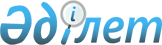 О дpагоценных металлахРаспоpяжение Пpемьеp-министpа Республики Казахстан от 7 февpаля 1995 г. N 42-p



        В целях получения международного клейма Ассоциации лондонского
рынка драгоценных металлов на слитки золота:




        1. Национальной акционерной компании "Алтыналмас", акционерному
обществу "Усть-Каменогорский свинцово-цинковый комбинат", совместно
с Национальным Банком Республики Казахстан заключить контракт с 
Банком "Rothschild & Sons Limited" (Великобритания) на выполнение
работ по проведению аттестации слитков золота в Ассоциации 
лондонского рынка драгоценных металлов.




        Разрешить Национальному Банку Республики Казахстан
вывоз золота в слитках и пробах общим весом до 126 кг. 
<*>



        Сноска. В абзац второй пункта 1 внесены изменения -
Распоряжением Премьер-министра Республики Казахстан от 17 апреля
1995 г. N 141-р.




        2. Министерству промышленности и торговли Республики Казахстан
выдать лицензию на вывоз золота в слитках и пробах общим весом
до 126 кг с последующим размещением оставшегося от аттестации
количества золота на металлический счет Национального Банка
Республики Казахстан в Банке "Rothschild & Sons Liмitеd".




        3. Рекомендовать Национальному Банку Республики Казахстан
произвести авансирование указанного количества золота по мере его
отправки в Лондон. Окончательный расчет произвести после зачисления
оставшегося количества золота на металлический счет Национального
Банка Республики Казахстан в Банке "Rothschild & Sons Liмitеd".




        Золото, отправленное на аттестацию, отнести в счет выполнения




перед Национальным Банком договорных обязательств НАК "Алтыналмас"
и АО "Усть-Каменогорский свинцово-цинковый комбинат" по
драгоценным металлам.
    4. Расходы по  транспортировке, страхованию, аттестации
произвести за счет АО "Усть-Каменогорский свинцово-цинковый 
комбинат".

          Премьер-министр




  
























      
      


					© 2012. РГП на ПХВ «Институт законодательства и правовой информации Республики Казахстан» Министерства юстиции Республики Казахстан
				